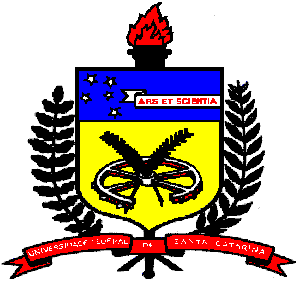 UNIVERSIDADE FEDERAL DE SANTA CATARINA    CENTRO DE FILOSOFIA E CIÊNCIAS HUMANAS   PROGRAMA DE PÓS-GRADUAÇÃO PSICOLOGIA              FORMULÁRIO DE MATRÍCULAMatrícula nº: _______________________________________(Campo a ser preenchido pela Secretaria do PPGP)              (     )  MESTRADO                               (     ) DOUTORADONome Completo do(a) aluno(a): _________________________________________________Raça/cor:____________________________________________________________________RG: ________________________________CPF:___________________________________E-mail: __________________________________  Telefone:__________________________Nome de contato de emergência: ________________________________________________Telefone de contato de emergência: ______________________________________________Nome da Área:  ______________________________________________________________Nome da Linha: ______________________________________________________________Nome do Professor(a) Orientador(a): _____________________________________________Possui Vínculo Empregatício?     (      )  SIM                       (      )  NÃOSe sim, qual o local de trabalho? _________________________________________________Qual a data de admissão no emprego?  ____________________________________________Solicito a V.Sª. matrícula no _____________ semestre letivo de __________ na(s) seguinte(s) disciplina(s): Florianópolis, __________ de _______________________ de___________.____________________________Assinatura do(a) aluno(a)FotoCódigo daDisciplinaDisciplinaNº deCréditosProfessor(es)Horário